November CalendarMonthly Activity Calendars are optional for students to complete but highly encouraged! This is a great opportunity to participate with your son/daughter and teach them the importance of health and fitness! Each day has a different exercise/activity for the students to complete. After they complete the activity they will put their initials on that day. At the end of the month parents/guardians will sign this sheet confirming that they did actually participate in exercise/activity on the day they initialed. 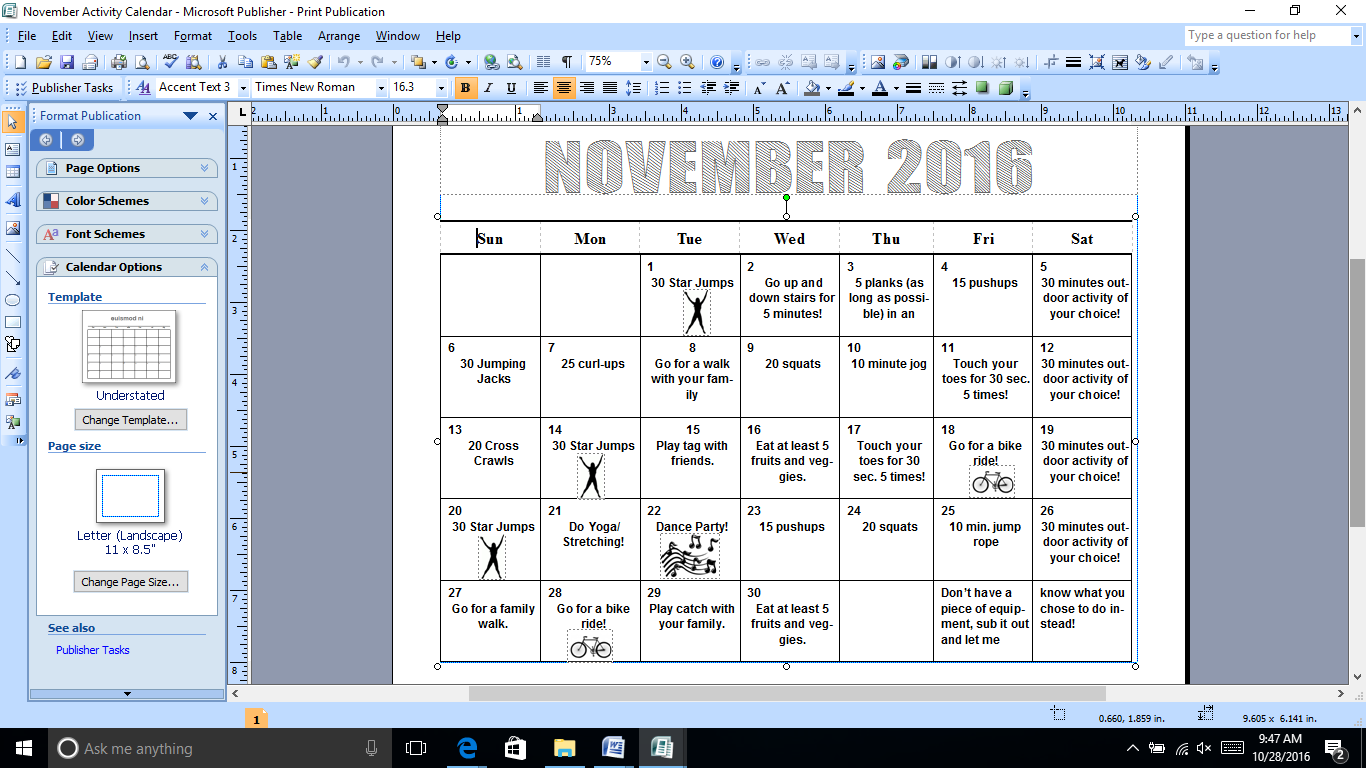 15-25 days completed = 1 ticket26-31 days completed = 2 ticketsStudents will be entered in a monthly drawing for a prize! Students will be chosen on the last day of each month! Student Name: _______________________________________Student Teacher: _____________________________________Parent/Guardian Signature: ________________________________